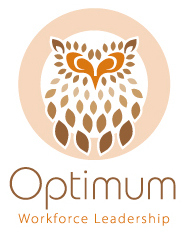 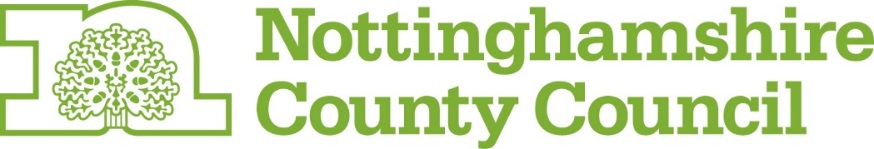 KEY OCCUPATIONAL AREA:      __________________________KEY OCCUPATIONAL AREA:      __________________________KEY OCCUPATIONAL AREA:      __________________________TASK/ COMPETENCEPERFORMANCE/ WHAT YOU OBSERVECRITERIA/KNOWLEDGE What the person is required to doRelating to:PlaceEquipmentMethodStarting pointAny standards which should be setThe time it should be completed inAny set procedures that should be observedAny measure of accuracy that could be applied